МБОУ СОМШ №44 с 1 февраля 2018 годаобъявляет набор учащихся в 1 класс на2018-2019 учебный годГрафик приёма в 1 классПонедельник-пятница: 1000-1600      перерыв 1300 - 1400Суббота: 1000-1400Адрес: пр. Доватора, 35а                    Начальный блок,                  2 этаж, каб.зам.директора                    и каб.10                   Тел.: 60-00-94,  52-16-92                                                                               Администрация    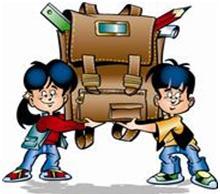 